Palestinian Central Bureau of Statistics (PCBS)Increase in the Industrial Production Index (IPI) in Palestine during May, 05/2023The overall IPI in Palestine reached 110.38 during May 2023 with an increase of 13.95% compared to April 2023 (Base Year 2019 = 100).IPI for May 2023 increased due to the increase in the activities of Manufacturing Industry by 15.64%, which had a share of 87.89% of the total industry, the activities of Mining and Quarrying by 14.08% which had a share of 2.89% of the total industry, and the activities of Water Supply, Sewerage, Waste Management and Remediation by 10.19%, which had a share of 1.84% of the total industry. While, the activities of Electricity, Gas, Steam and Air Conditioning Supply decreased by 0.83% which had a share of 7.38% of the total industry.Please note that the press release in English is brief compared to the Arabic version.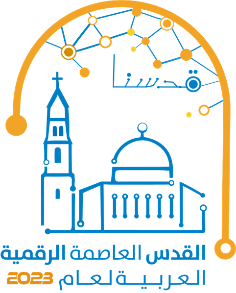 